МДОУ «Центр развития ребенка – детский сал «Улыбка»"Центр" встречает друзей,От шести месяцев до трёх лет  малышей!Чтоб с мамой учиться играть,Мир новый в игре познавать!Центр игровой поддержки ребенка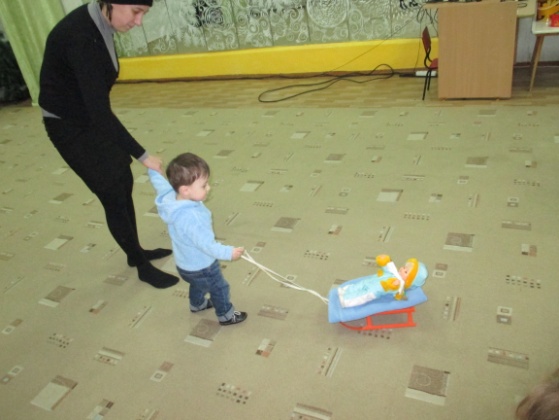      МЕТОДИЧЕСКАЯ КОПИЛКА Музыкальное развитие.Цель музыкального развития: создание условий для развития музыкальных способностей детей дошкольного возраста (6 месяцев -3 лет) средствами музыки, музыкально-ритмических  движений и пальчиковых игр.Основные задачи: развитие музыкальных и творческих способностей (с учетом возможностей каждого) посредством различных видов музыкальной деятельности; формирование начальной музыкальной культуры, способствование формированию общей слуховой культуры; развитие координации движений и концентрации внимания, развитие творческих способностей, формирование двигательных навыков, коррекция речи в движении (проговаривание, подпевание); развитие мелкой и крупной моторики, развитие моторики пальцев, кистей рук, с помощью пальчиковых игр; развитие слуха, голоса, простейшее интонирование; обучение игре на шумовых инструментах.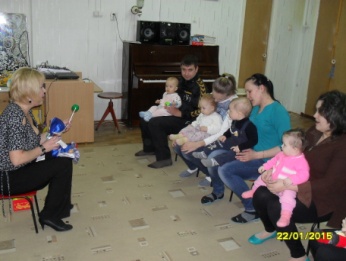 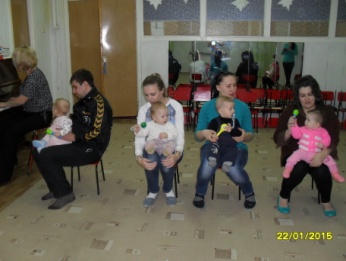 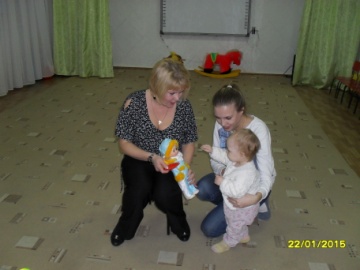 Как пополнить словарный запас ребенка?Ребенок должен слышать голос родителей с первых дней жизни и чувствовать контакт с помощью разговоров с ним. Знакомить малыша с окружающим миром, всеми предметами, неоднократно называя их.Необходимо в игровой интонации оповещать ребенка о своих действиях, так что бы он не только наблюдал, но и слышал голосовые сигналы от взрослых.Мелкая моторика пальчиков эффектно способствует развитию речевых способностей у детей. К ней относятся: знакомство с различными мелкими предметами, сбор конструкторов, пазлы, лепка из пластилина, рисование, игра в песке и многие другие занимательные действия.Возвращение к «изученному материалу» позволяет не только тренировать память, но активно увеличивать запас слов с правильным произношением.Участие малыша в различных семейных праздниках, сценках благоприятны для своевременного развития детской речи.Знакомство с миром животных и птиц, а также их звуков будут интересны для произношения устами младенца.Общение со сверстниками и совместные игры с ними, посещение утренников, детских представлений, спектаклей будут радостными и познавательными событиями, благоприятно влияющими на речевые навыки.Следует просить ребенка высказать словами любую просьбу, пожелания, исключая жестикуляцию.Изучение самых простых стихов для ребенка могут показаться непреодолимой и сложной задачей. Однако именно благодаря им стремительно увеличивается запас слов ребенка.«Погремушки»«Погремушки»ТекстДвиженияПляшет возле ушкаНаша погремушкаПотихоньку гремитНам шуметь не велит.2.Спряталась игрушкаНаша погремушкаНе гремит, не шумитВ кулачке крепко спит.3. Вот она игрушка,Наша погремушкаЛя-ля-ля, ля-ля-ляНаша погремушка!мамы поют песню вместе с музыкальным руководителем, и играют погремушкой возле уха ребенка.мама прячет игрушку в руку ребенка.мама гремит погремушкой вместе с ребенком.«Ай-да!»«Ай-да!»ТекстДвиженияАй-да, ай-да, Ай-да, ай-да!Быстро, ножки, топочите, Детки, весело пляшите.Быстро, ножки, топочите,Детки, весело пляшите. Ай! мама держит ребёнка за ручки и качается с из стороны в сторону.детки подпрыгивают на ножках.прячем ручки или садимся на колени к маме«Маша и каша»«Маша и каша»ТекстДвиженияВот это хорошая девочка,Зовут эту девочку Маша!А это её тарелочка,А в этой тарелочке… КАША?Нет, не каша, нет, не каша,И не угадали, и не угадали.Съела, Маша, съела кашу,Всю, сколько дали!мама поёт песенку ребёнку, показывая, как кушает кукла Маша, ребёнок повторяет движения за взрослыми«Коза»«Коза»ТекстДвиженияИдёт коза рогатая, Идёт коза бодатая.Ножками топ-топ. Глазками хлоп-хлоп.)Кто кашу не ест? Кто молоко не пьёт –Того забодаю, забодаю, забодаю! мама проговаривает потешку своему ребёнку, используя кукольный театрстучим кулачкамирезким движением соединять большой палец с остальнымипогрозить пальчикомрожки у козыПесенки, которые  учим на музыкальном зале вместе с мамой. январьПесенки, которые  учим на музыкальном зале вместе с мамой. январь«Машенька – Маша»«Машенька – Маша»ТекстДвиженияМашенька-МашаКуколка нашаВ санки садиласьС горки покатиласьВ санки садиласьС горки покатиласьУХ!мама и ребёнок катают саночки с куклой Машей мама поднимает ручку ребёнка вверх - вниз и произносит: «Ух!» «Баю-бай»«Баю-бай»ТекстДвижения1.Баю, баю, баю!Куклу раздеваю,Куколка устала,Целый день играла.2. Положи, Танюшка,Щёчку на подушку,Вытяни ты ножки,Спи скорее, крошка.3. Баю, баю, баю! Баю, баю, баю!Таня засыпает,Глазки закрывает.мамы поют песню вместе с музыкальным руководителем, укачивая своего ребёнка на руках.